استمارة تعريف بعضو هيئة تدريسية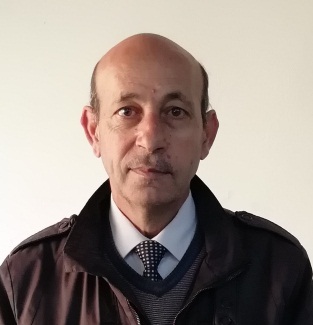 الكلية : العلوم التطبيقيةالاسم : أ.د. منجد محمود الحمودالمرتبة العلمية : أستاذ الاختصاص : رياضيات ( معادلات تفاضلية )اسم الجامعة : جامة تبليسيعنوان الجامعة : جورجياالصفة العلمية أو الإدارية : عضو هيئة تدريسيةالاهتمامات العلمية والبحثية : دراسة مسائل حدية لنظرية المرونة الرياضية – معادلات تفاضلية جزئية الاهتمامات العلمية والبحثية : دراسة مسائل حدية لنظرية المرونة الرياضية – معادلات تفاضلية جزئية المناصب العلمية والإدارية : لايوجدالمناصب العلمية والإدارية : لايوجد